В соответствии с Жилищным кодексом Российской Федерации, Федеральным законом от 27.07.2010 г. № 210-ФЗ «Об организации предоставления государственных и муниципальных услуг», Постановлением Правительства Российской Федерации от 28.01.2006 г. № 47 «Об утверждении Положения о признании помещения жилым помещением, жилого помещения непригодным для проживания и многоквартирного дома аварийным и подлежащим сносу или реконструкции, садового дома жилым домом, жилого дома садовым домом»администрация ПОСТАНОВЛЯЕТ: 	1. Внести в постановление администрации муниципального района «Печора» от 25.07.2019 г. № 822 «Об утверждении административного регламента предоставления муниципальной услуги «Признание помещения жилым помещением, жилого помещения непригодным для проживания и многоквартирного дома аварийным и подлежащим сносу или реконструкции» следующие изменения:	1.1. В приложении к постановлению:1.1.1. В абзаце втором пункта 2.6. слова «непригодным для проживания» заменить словами «пригодным (непригодным) для проживания граждан».1.1.2. Пункт 2.11 дополнить подпунктом 7 следующего содержания:«7) предоставления на бумажном носителе документов и информации, электронные образы которых ранее были заверены в соответствии с пунктом 7.2 части 1 статьи 16 настоящего Федерального закона, за исключением случаев, если нанесение отметок на такие документы либо их изъятие является необходимым условием предоставления государственной или муниципальной услуги, и иных случаев, установленных федеральными законами.».1.1.3. Пункт 3.10. дополнить абзацем 16 следующего содержания:«- об отсутствии оснований для признания жилого помещения непригодным для проживания.».2. Настоящее постановление вступает в силу со дня официального опубликования и подлежит размещению на официальном сайте муниципального района «Печора».АДМИНИСТРАЦИЯ МУНИЦИПАЛЬНОГО РАЙОНА «ПЕЧОРА»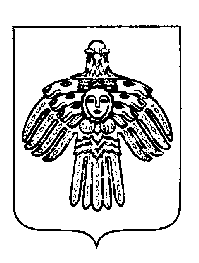 «ПЕЧОРА»  МУНИЦИПАЛЬНÖЙ  РАЙÖНСААДМИНИСТРАЦИЯ ПОСТАНОВЛЕНИЕ ШУÖМПОСТАНОВЛЕНИЕ ШУÖМПОСТАНОВЛЕНИЕ ШУÖМ     14    июня  2022 г.г. Печора,  Республика Коми                                         №  1048               О внесении изменений в постановление администрации муниципального района «Печора» от 25.07.2019 г. № 822 «Об утверждении административного регламента предоставления муниципальной услуги «Признание помещения жилым помещением, жилого помещения непригодным для проживания и многоквартирного дома аварийным и подлежащим сносу или реконструкции»Глава муниципального района- руководителя администрации                                                   В.А. Серов